Formal Progress Report or Memo Format?Purpose of a Progress ReportProgress reports are commonly used in business and industry to keep clients / funders / government regulators / bosses and others updated about your efforts on their behalf. In essence, progress reports are a form of communication between a funder that describes the current status of a project that has been started but is not yet completed and allows the reader to make or re-make decisions based on new information. The reader deserves to know how your team is spending the money invested in this project and whether the project will be done well and on time.It may seem prudent to hide concerns or failures. Don’t. First, this is unethical. Second, the reader is in a position to help resolve the issues. The reader may allocate more funding, extend the timeline, approve a material substitution, or offer other help.You owe your reader the truth, but you also need to provide a context. If you are experiencing issues, address them in the Discussion, but use the Conclusion to offer a Plan of Action to get back on schedule, get back on budget. etc.Formal Progress Report FormatUse a Formal Progress Report when communicating with those outside your organization: Clients, customers, government regulators, funders, and others.Your project may be long and/or may involve a substantial investment. In either case, your client / funder may require more than one progress report. Ex., When building its shuttle program, NASA required subcontractors to submit periodic status reports (ex., Quarterly Reports). Memo FormatUse a Memo Format when communicating with those inside your organization: Your boss, the head of your department, the C-suite, and others.Examples of internal projects requiring progress reports might be: Construction of a new site, a systems integration project spanning a year or more, or collaboration with a university research team testing a prototype over a period of months.Audience and Professional ToneThe primary audience for most progress reports is executive, the person (or people) making financial decisions based on your information. A secondary audience is likely to be experts / technicians (those who understand the theory behind your information or those who will use your product or process).In either case, the tone of your progress report needs to be professional: Complete, truthful, and respectful of the audience’s need to make evidence-based decisions. To help create a formal tone: Use third person (ex., “the report” vs. “our report”) and complete sentences. Do not use casual language or offer opinions without evidence...Proofread to help ensure credibility for your report.This TemplateThis template starts with an example of a Formal Report Title Page. Use the Title Page when writing for audiences outside your organization.The template continues with a Memo Format. Use this example when writing to those inside your organization.In both types of progress reports, include the subheads and information that follows.CAUTION: Don’t mix / match the Formal and Memo styles.PROGRESS REPORT: NAME OF PROJECT[insert graphic or photo of product as appropriate]Your NameName of your DepartmentName of your Institution / CompanyDateABSTRACTThis is a 2-3 sentence overview of the project: One sentence on background (when it began and why the project is necessary). One sentence on key activities captured in this report. One sentence on what comes next in the project.The Abstract is a stand-alone piece (no reference to figures or tables in the text) and appears at the bottom of the report title page. Use an Abstract if your report is 10+ pages.To: 		Name of the reader(s)From:		This is you or you and your teammatesDate: 		Date you send the memoRe: 		Title of your Progress Reportcc: 		Name(s) of others who will receive this progress reportAttachment: 	Any other document(s) you are sending with the progress reportExecutive SummaryNOTE: Notice how the text begins directly after the memo subheads. Do not include a separate title page for a Memo Progress Report.EXECUTIVE SUMMARYThe Executive Summary is included when the report is long and /or when the reader in a hurry. S/he may read only this portion of the report, so it has to contain all the important parts. The Executive Summary typically runs about 10% of the original document. Use an Executive Summary only when your report is 10+ pages or when you have been asked to do by the reader.Locate the Executive Summary before the Table of Contents, if you have one, and before the Introduction if you do not.What to include: Name of projectThesis statement (WHO should do WHAT and WHY)Progress to dateProblems with solutions or actionsA revised timelineWhether the project will be finished on time.You might want to reuse the topic sentence from each major section of the report as a place to start. Example of a topic sentence about progress to date: “As of July 19, 2019, hiring of staff is on schedule, but construction of the prototype has been delayed by one week.”An example of a thesis statement for a progress report: “Based on delays in software development, XYZ Company should expect the new ABC app to launch with a revised delivery date of July 19, 2020, but with the same budget of $150,000.”What to omit: GraphicsExamplesCalculationsAttributions and credit lines (those appear in the report itself and in the References).INTRODUCTIONBackground	Progress reports keep clients / funders / government regulators / bosses and others updated about your efforts on their behalf. In each case, the reader deserves to know how you or your team is spending the money invested in this project and whether the project will be done well and on time.In the Introduction, make sure that you give the audience enough background to understand the context of your progress report. If it is the first report, say that and refer to the date the project began. If it is a subsequent report, recap what was discussed in the first progress report and use this as a transition to the Discussion of what has taken place since then. If you are producing only one progress report, you can refer to it as “the” progress report for your project.In either case, you need to offer a brief (1-2 sentence) assessment of the status of the project (it’s going well, it’s encountered some setbacks). Also, this is the place to acknowledge any outside help you have received (people beyond your team or organizations beyond your own department).ContextA good test for this section is to imagine how well it would orient you should you read it a year from now. Also, your audience reads many reports, memos and other documents every day. You cannot assume that the reader will remember your particular project. You must offer a context for your project.Remember: Be sure to include a transition from the Introduction to the Discussion.DISCUSSIONThe Discussion covers two topics: What’ve you’ve completed and what remains to be done. Before you address these topics, start with a brief assessment of your project to date. Caution: You do not need to be apologetic for circumstances outside of your control. Ex., A key supplier who goes out of business. Similarly, you want to avoid being overly optimistic. Ex., If you are ahead of schedule and behind on expenditures, be careful not to promise new deadlines and a smaller budget. Once you have offered it, your revised date becomes the need deadline, and you are considered “late” if you don’t meet the new date. The same applies to revised budget promises. Remember, you cannot predict every eventuality. You may need the full time and budget when you encounter issues in the future.Work CompletedDepending on the formality of your report, you may wish to offer this information in list format. Executives in particular appreciate receiving information in graphic formats that speed reading time.What do you list? Re-read your proposal to see what you promised and by when. Then index your progress against this list and give completion dates.How much detail do you offer? This depends on your reader. Sometimes a simple list will suffice. Other readers may want resumes on staff you have hired (you would refer the reader to an Appendix in this case), the mathematics underlying the choice of Design A over Design B, and so on.Most experienced readers know that the timelines in proposals are just that – proposed. However, if the deadlines have been assigned to you, you must meet them or explain why you haven’t been able to do so. Missed deadlines belong in the next section.NOTE ON RESEARCH: If you do refer to secondary research, be sure to use ASME style for in-text citations and offer a References section as an Appendix.Work Yet to Be DoneIf you used a list format in Work Completed, you must use a list format here.Work Yet to Be Done lists tasks remaining and dates for completing. It includes any deadlines you missed along with the work you promised to do but haven’t yet completed. If this is one of a series of progress reports, confine the Work Yet to Be Done to those steps you’ll discuss in the next progress report. Don’t keep listing all the steps for several years’ worth of reports.Possible Other SectionsIf you have encountered serious issues in your project, you may want to suggest an action plan to bring it back on course. Action Plan items might include setting a schedule for testing of a substitute material, or identifying other sources for hiring talent, or finding additional partners to help with product testing. The idea behind an action plan is to 1) show your reader that you are aware of and not hiding any issues and 2) that you are capable of solving problems as they arise. You want to inspire confidence in the reader that, ultimately, the project will be successful.It may be appropriate to include a section called Additional Resources Requested to discuss additional resources from the reader. You may ask for an extension on a delivery date, or more money for market research, or time release for a staff member whose expertise you need. Your reader will not be surprised by requests such as these, but be sure to explain and justify why they are needed.See the next pages for tips on Graphics.Remember: Be sure to include a transition from the Discussion to the Conclusion.Graphics in Progress ReportsWhenever you use graphics in a technical document, you will default to using ASME style. The following is an example of how to properly label Figures and Tables.  Note that graphs are considered Figures and should be labeled as such. Remember, Figures and Tables are not stand alone; you must refer to them within the text.Graphics commonly used in progress reports include timelines, tables with budget numbers, and product sketches and photos.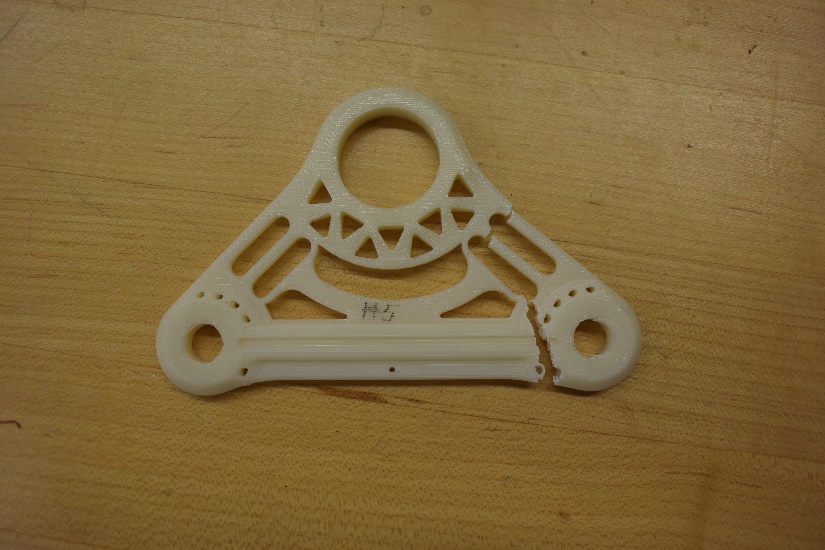 Figure 1: Title of the Figure. Use a phrase, not a sentence, for the title. If you include a caption, place it here. A caption can point out information important to interpreting the data.Table 1: Title of the Table. Use a phrase, not a sentence, for the title. If you include a caption, place it here. A caption can point out information important to interpreting the data.	More tips on Graphics are included on the next page.
Remember: Be sure to provide a transition from the Discussion (the body of the report) to the Conclusion (the final section).CONCLUSION This section includes:Overall progress of your report. You want to end with this overall summary vs. leaving the reader focused on 1-2 problems that remain.What remains to be done before the next progress report or until the project is completed.Timeline / plan for finishing these tasks.Whether or not the project will be on time.This section provides closure for this portion of the project, and indicates steps that may need to be taken. This last is of particular interest to readers because it indicates their involvement beyond the progress report.Remember, you don’t introduce new information in the Conclusion. Instead, you recap the major points of the progress report: What went well, what needs work, any additional resources needed, and a possible action plan. Your last sentence should look forward to the next progress report – or the conclusion of the project.REFERENCESPlace all sources here and use The American Society of Mechanical Engineers (ASME) style.You can find ASME citation resources on the course BlackBoard site, the ASME site (http://www.asme.org/shop/proceedings/conference-publications/references), and the University of Missouri at https://libraryguides.missouri.edu/mae/asmecitation.For example:[1] Lastname, F. M., Lastname, F. M. and Lastname, F. M., Year of Publication. Title of Book. Publisher, City, ST of publication.[1] Watt, J. H. and van der Berg, S.A.,  1995, Research Methods for Communication Science, Allyn and Bacon, Boston, MA.APPENDIX A: TOPIC OF APPENDIX ABefore you begin to write your progress report, you must make decisions:what information is best displayed in text format?what information is best displayed graphically?what information is critical to the reader’s understanding of the project – and which can be offered as supplemental material in an Appendix? Note: Appendices are particularly useful when you have a mixed audience (executive and technical readers, for instance). The primary reader might be an executive, while the secondary reader is an SME who will appreciate the additional data you provide in an Appendix.Typical types of information included in appendices for a progress report include:ComputationsPrintoutsSchematicsDiagramsChartsTablesRevised Task SchedulesTimelinesBios of Personnel InvolvedYour first appendix is titled Appendix A: Topic of Appendix. Your second appendix is called Appendix B: Topic of Appendix, and so on. If you include graphics in your Appendix, label them as Figure A-1, Figure A-2, Table A-1, Table A-2, and so on. Label graphics in Appendix B in the same way, Figure B-1, Table B-1, and so on.Note that each Appendix begins on a new page. Also note that each Appendix should be introduced somewhere in the text portion of the report. Ex., “Detailed lab results are provided in Appendix A on page x.”Bell crank designWeight (oz)Strength (lb)Design 10.8100Design 20.7110Design 30.690